День открытых дверей прошёл в Белорусско-Российском университетеДень открытых дверей прошёл 14 января в Белорусско-Российском университете. Каждый факультет смог продемонстрировать свою сферу обучения и актуальные разработки. Ребята провели экскурс для будущий абитуриентов по интересующим специальностям, а также поделились своим опытом обучения в вузе. Преподавательский состав, деканы и представители приёмной комиссии провели лекцию со школьниками касательно условий поступления, обучения и, конечно же, рассказали про особенности каждого факультета. После собрания желающие могли лично пообщаться с заведующими кафедр и деканами и задать интересующие вопросы.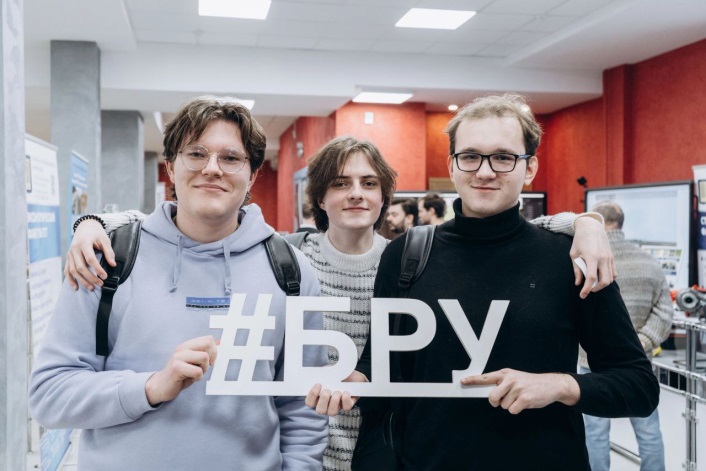 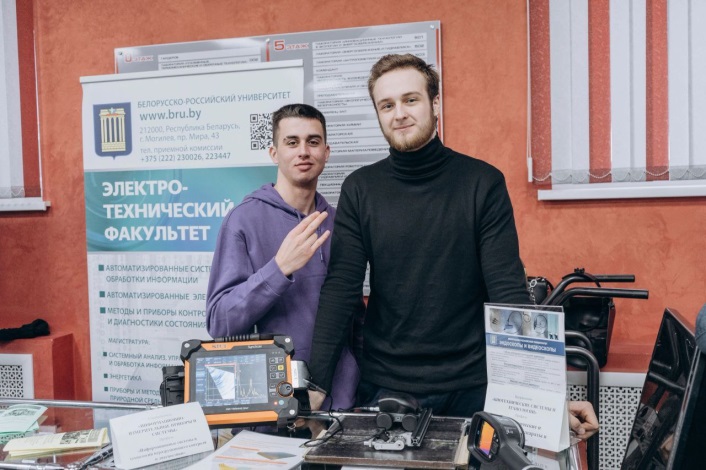 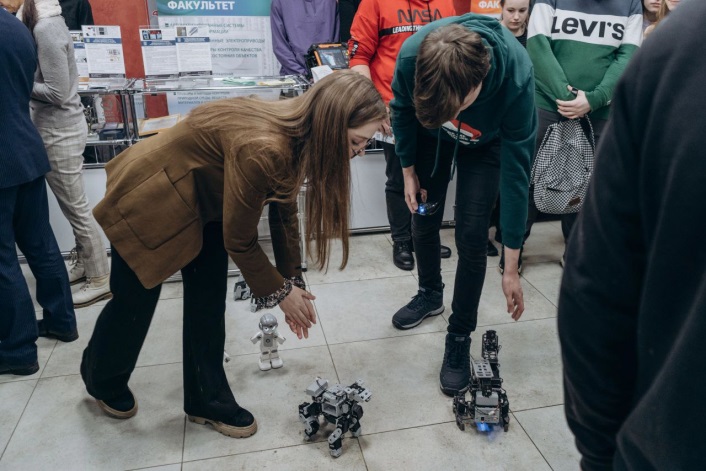 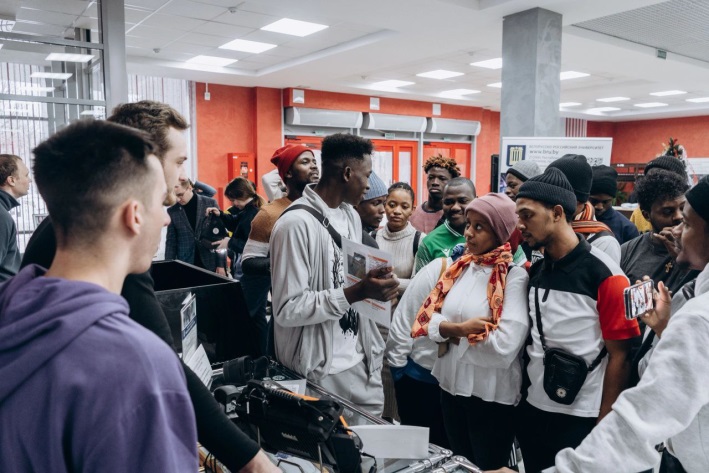 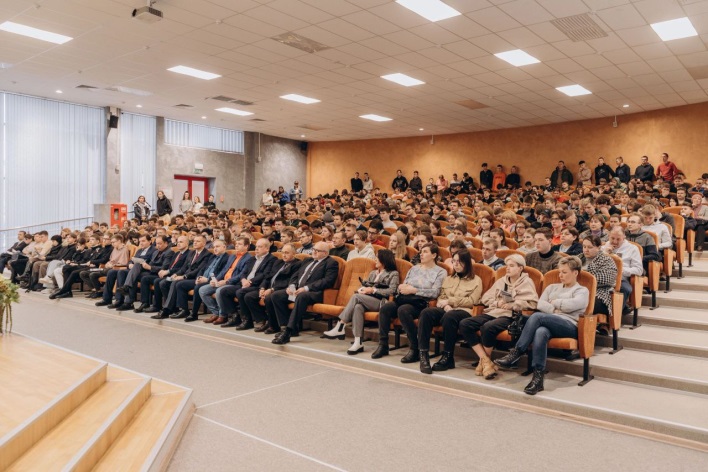 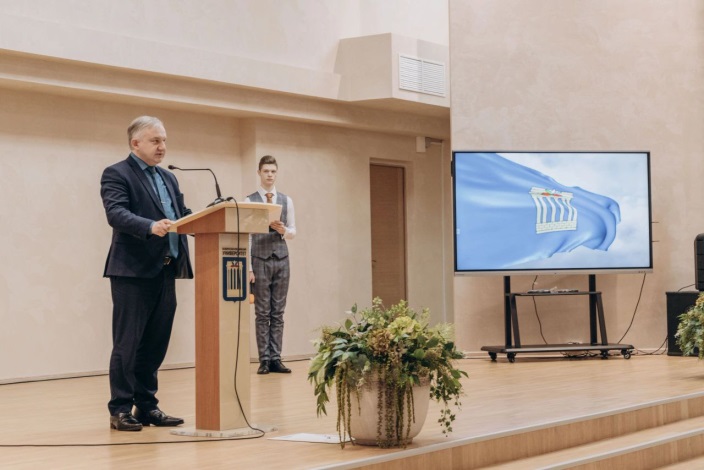 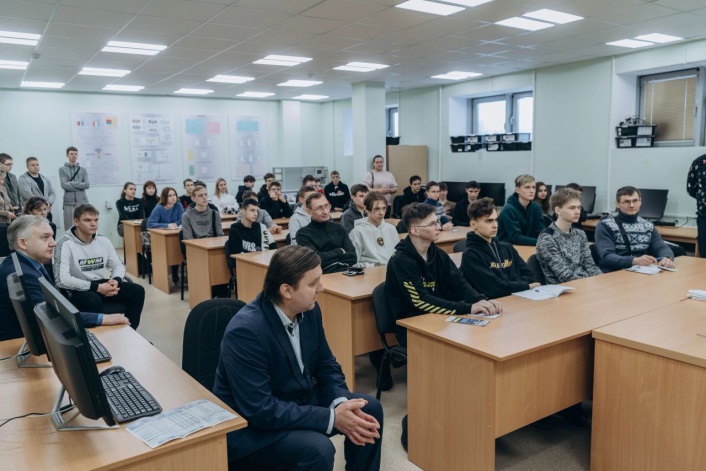 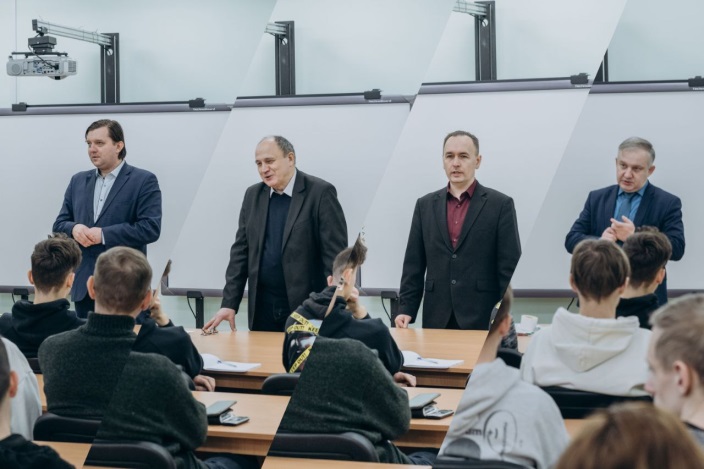 